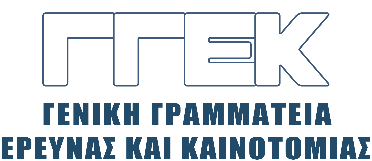 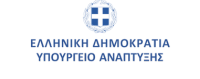 ΔΕΛΤΙΟ ΤΥΠΟΥ                                                                                                  07.06.2024Συμμετοχή του Γενικού Γραμματέα Έρευνας και Καινοτομίας, κ. Αθανασίου Κυριαζή σε συζήτηση στρογγυλής τραπέζης με θέμα: «The development of a strategic plan for the transformation of Greece into a marine technology hub» Διεθνής Έκθεση Ποσειδωνίων, 6 Ιουνίου 2024 Την Πέμπτη, 6 Ιουνίου 2024 ο Γενικός Γραμματέας Έρευνας και Καινοτομίας, Αθανάσιος Κυριαζής συμμετείχε σε συζήτηση στρογγυλής τραπέζης με θέμα: «The development of a strategic plan for the transformation of Greece into a marine technology hub», η οποία οργανώθηκε από το Ελληνικό Ινστιτούτου Ναυτικής Τεχνολογίας και διεξήχθη στη Διεθνή Έκθεση Ποσειδωνίων .Κατά τη διάρκεια της συζήτησης, ο κ. Κυριαζής, μεταξύ άλλων, ανέφερε ότι η Γενική Γραμματεία Έρευνας και Καινοτομίας (ΓΓΕΚ) είναι ο φορέας που σχεδιάζει και υλοποιεί την Εθνική Στρατηγική για την Έρευνα και την Καινοτομία  η οποία σύντομα θα εισαχθεί για έγκριση στη Βουλή για την Προγραμματική Περίοδο 2021-2027. Σε σχετική ερώτηση, παρατήρησε ότι τα χρηματοδοτικά εργαλεία που διαθέτει η ΓΓΕΚ είναι πολλά και διατίθενται με βάσει τους 8 θεματικούς τομείς προτεραιότητας της έξυπνης εξειδίκευσης (RIS3). Τόνισε την υψηλή στάθμη του  ερευνητικού δυναμικού της χώρας, όπως φαίνεται από τις ελληνικές επιτυχίες σε ανταγωνιστικά ευρωπαϊκά προγράμματα, κατά κύριο λόγο στο μεγαλύτερο ευρωπαϊκό πρόγραμμα για την έρευνα, «Ορίζοντας Ευρώπη». Επισήμανε, ωστόσο, το χάσμα που υπάρχει μεταξύ ερευνητικών αποτελεσμάτων και αγοράς εργασίας.Σε ερώτηση για το πώς η ΓΓΕΚ θα συμβάλει στη μείωση του χάσματος, ο κ. Κυριαζής αναφέρθηκε σε μια σειρά δράσεων και πρωτοβουλιών της ΓΓΕΚ, όπως τα Γραφεία Μεταφοράς Τεχνολογίας, οι νομοθετικές μεταρρυθμίσεις για τη διευκόλυνση της ίδρυσης και λειτουργίας των spinoffs εταιρειών, η πλατφόρμα και η εταιρεία “Elevate Greece”, που στοχεύει όχι μόνο στην καταγραφή των νεοφυών επιχειρήσεων αλλά στη μεταξύ τους δικτύωση και στη δικτύωση με επιχειρήσεις και επενδυτές του εξωτερικού, στο άνοιγμα των ερευνητικών Κέντρων στον επιχειρηματικό κόσμο, μέσω συνεργασιών με επιχειρήσεις που  αναπτύσσουν το R &I, κ.λπ.Τέλος, στο ερώτημα αν η Ελλάδα μπορεί να καταστεί κόμβος και για τη ναυτιλιακή καινοτομία, ο κ. Κυριαζής επεσήμανε ότι η χώρα μας διαθέτει μεγάλη ναυτική  παράδοση, παρατηρώντας ότι οι δράσεις της ΓΓΕΚ για τη βελτίωση των ερευνητικών υποδομών μπορούν να προσελκύσουν διακεκριμένους Έλληνες ερευνητές από το εξωτερικό και να συμβάλουν στην ανάσχεση του brain drain θα συντελέσουν στη μετατροπή της χώρας σε κόμβο καινοτομίας τόσο για όλους τους τομείς της έξυπνης εξειδίκευσης όσο και ειδικότερα για τον τομέα της ναυτιλίας.